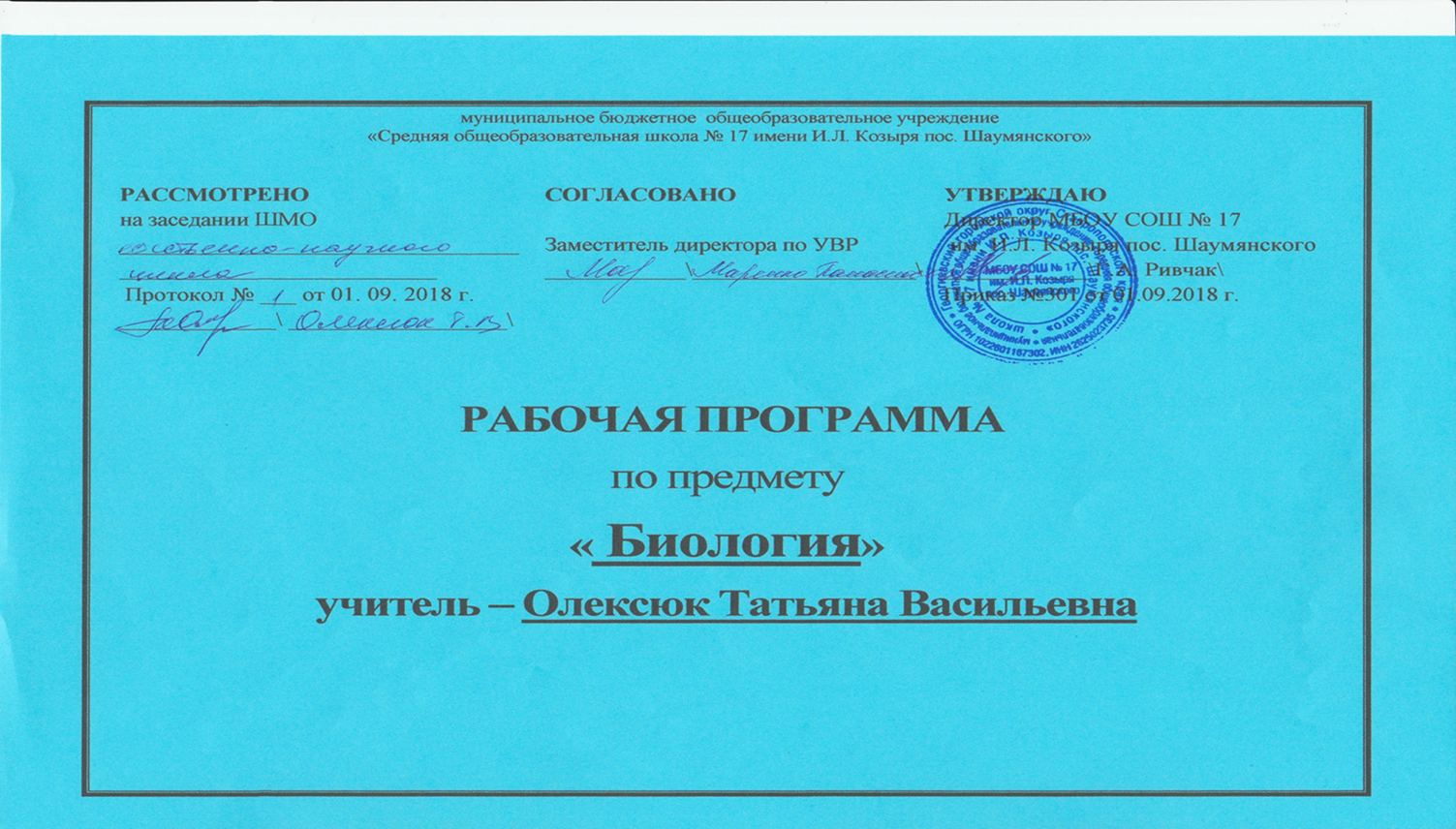 ВВЕДЕНИЕРабочая программа по биологии для 6 класса составлена на основе федерального государственного образовательного стандарта, учебного плана, примерной программы основного общего образования по биологии с учетом авторской  программы по биологии В.В.Пасечника «Биология. Многообразие покрытосеменных растений. 6 класс» (Г.М.Пальдяева. Программы для общеобразовательных учреждений. Биология.5-11классы. Сборник программ. Дрофа, 2012г).Основополагающими нормативными документами в условиях реализации ФГОС основного общего образования, наряду с Федеральным законом от 29 декабря 2012 года  N 273-ФЗ «Об образовании в Российской Федерации», являются:Примерная основная образовательная программа основного общего образования;Письмо Минобрнауки России от 28 октября 2015 года N 08-1786 «О рабочих программах учебных предметов»;Письмо Минобрнауки России от 14 декабря 2015 года N 09-3564 «О внеурочной деятельности и реализации дополнительных общеобразовательных программ»;Федеральный перечень учебников, рекомендуемых при реализации имеющих государственную аккредитацию программ начального общего, основного общего, среднего общего образования (Приказ Минобрнауки России от 31 марта 2014 года N 253 «Об утверждении федерального перечня учебников, рекомендуемых при реализации имеющих государственную аккредитацию программ начального общего, основного общего, среднего общего образования»);Письмо Минобрнауки России «О федеральном перечне учебников» (от 29 апреля 2014 года N 08-548).Приказ Минобрнауки России от 8 декабря 2014 года N 1559 «О внесении изменений в Порядок формирования федерального перечня учебников, рекомендуемых к использованию при реализации имеющих государственную аккредитацию образовательных программ начального общего, основного общего, среднего общего образования, утв. приказом Минобрнауки России от 5 сентября 2013 года N 1047»;Письмо Минобрнауки России от 02 февраля 2015 года N НТ-136/08 «О федеральном перечне учебников».Приказ Минобрнауки России от 8 июня 2015 г. N 576 «О внесении изменений в федеральный перечень учебников, рекомендованных к использованию при реализации имеющих государственную аккредитацию образовательных программ начального и общего, основного общего, среднего общего образования, утв. приказом Минобрнауки России от 31 марта 2014 года N 253»;Материалы по организации внеурочной деятельности при введении государственного образовательного стандарта общего образования (Информационно-методическое письмо Департамента общего образования от 12 мая 2011 года 03-296);Приказ Минтруда России от 18 октября 2013 года N 544н (с изм. от 25 декабря 2014 года) «Об утверждении профессионального стандарта «Педагог (педагогическая деятельность в сфере дошкольного, начального общего, основного общего, среднего общего образования) (воспитатель, учитель)».Рабочая программа  по биологии составлена на  основе  следующих нормативных документов:ФГОС ООО -  Приказ Министерства образования и науки РФ от 6 октября 2009 г. N 373 "Об утверждении и введении в действие федерального государственного образовательного стандарта начального общего образования" (с изменениями и дополнениями), информация об изменениях  в пункте 1- Приказ Минобрнауки России от 29 декабря 2014 г. N 1643.Основной образовательной программы основного общего образования МБОУ СОШ №17 им. И.Л. Козыря пос. Шаумянского (утверждена приказом МБОУ СОШ №17 им. И.Л. Козыря пос. Шаумянского от 1 сентября 2016 года № 397) (Учебный план, календарный учебный график работы являются частью основной образовательной программы основного общего образования МБОУ СОШ №17 им. И.Л. Козыря пос. Шаумянского и утверждены тем же приказом);  «Санитарно – эпидемиологическими требованиями к условиям и организации обучения в общеобразовательных учреждениях», утверждёнными постановлением Главного государственного санитарного врача Российской Федерации от 29 декабря 2010г. №189  ( зарегистрировано в Министерстве юстиции Российской Федерации от 29 июня  2011 года, регистрационный № 85).В Рабочей программе нашли отражение цели и задачи изучения биологии на ступени основного общего  образования, изложенные в пояснительной записке к Примерной программе на основе федерального государственного образовательного стандарта. Они формируются на нескольких уровнях:Глобальном:социализация обучаемых как вхождение в мир культуры и социальных отношений, осваиваемых в процессе знакомства с миром живой природы;приобщение  к познавательной культуре как системе научных ценностей, накопленных в сфере биологической науки;ориентацию в системе моральных норм и ценностей: признание высокой ценности жизни во всех ее проявлениях, экологическое сознание, воспитание любви к природе;    развитие  познавательных мотивов, направленных на получение нового знания о живой природе;овладение  ключевыми компетентностями: учебно-познавательными, информационными, коммуникативными;Метапредметном:овладение составляющими исследовательской и проектной деятельности;           умение работать с разными источниками биологической информации: находить информацию в различных источниках, анализировать и оценивать, преобразовывать из одной формы в другую;способность выбирать целевые и смысловые установки в своих действиях и поступках по отношению к живой природе, своему здоровью;умение использовать речевые средства для дискуссии, сравнивать разные точки зрения, отстаивать свою позицию;Предметном: выделение существенных признаков биологических объектов (отличительных признаков живых организмов: клеток, растений, грибов, бактерий);соблюдение мер профилактики заболеваний, вызываемых растениями, грибами и растениями;классификация-определение принадлежности биологических объектов к определенной систематической группе;объяснение роли биологии в практической деятельности людей, роли различных организмов в жизни человека;различие на таблицах частей и органоидов клетки, съедобных и ядовитых грибов;сравнение биологических объектов , умение делать выводы на основе сравнения;выявление приспособлений организмов к среде обитания;овладение методами биологической науки: наблюдение и описание, постановка биологических экспериментов и объяснение их результатов.Общая характеристика программы «Биология. Многообразие покрытосеменных растений».     Данная программа конкретизирует содержание стандарта, дает распределение учебных часов по разделам курса, последовательность изучения тем и разделов с учетом межпредметных и внутрипредметных связей, логики учебного процесса, возрастных особенностей учащихся. В рабочей программе определен перечень лабораторных работ.Курс «Биология. Многообразие покрытосеменных растений» имеет комплексный характер, включая основы различных биологических наук о растении и растительности: морфологии, экологии, растениеводства. Содержание и структура этого курса обеспечивает достижение базового уровня биологических знаний, развитие творческих и натуралистических умений, научного мировоззрения, экологической культуры, а также привитие самостоятельности, трудолюбия и заботливого обращения с природой. Последовательность тем обусловлена логикой развития основных биологических понятий и способствует формированию эволюционного и экологического мышления, ориентирует на понимании взаимосвязей в природе как основы жизнедеятельности живых систем и роли человека в этих процессах.Содержание курса направлено на формирование универсальных учебных действий, обеспечивающих развитие познавательных и коммуникативных качеств личности. Обучающиеся включаются в проектную и исследовательскую деятельность, основу которой составляют такие учебные действия, как умение видеть проблемы, ставить вопросы, классифицировать, наблюдать, проводить эксперимент, делать выводы, объяснять, доказывать, защищать свои идеи, давать определения понятий, структурировать материал и др. Учащиеся включаются в коммуникативную учебную деятельность, где преобладают такие её виды, как умение полно и точно выражать свои мысли, аргументировать свою точку зрения, работать в группе, представлять и сообщать информацию в устной и письменной форме, вступать в диалог и т. д. В 6 классе учащиеся узнают, особенности строения и процессов жизнедеятельности биологических объектов – растений, их практическую значимость; научатся применять методы биологической науки для изучения растений: проводить наблюдения за живыми организмами, ставить несложные биологические эксперименты и объяснять их результаты, описывать биологические объекты и процессы;использовать составляющие исследовательской и проектной деятельности по изучению  растений (приводить доказательства, классифицировать, сравнивать, выявлять взаимосвязи);ориентироваться в системе познавательных ценностей: оценивать информацию о живых организмах, получаемую из разных источников; последствия деятельности человека в природе.Полученные биологические знания служат основой при рассмотрении экологии организма, популяции, биоценоза, биосферы и об ответственности человека за жизнь на Земле.Изучение биологии по предлагаемой программе предполагает ведение фенологических наблюдений, практической работы. Для понимания учащимися сущности биологических явлений в программу введены лабораторные работы, экскурсии, демонстрации опытов, проведение наблюдений. Все это дает возможность направленно воздействовать на личность учащегося: тренировать память, развивать наблюдательность, мышление, обучать приемам самостоятельной учебной деятельности, способствовать развитию любознательности и интереса к предмету.     В программе особое внимание уделено содержанию, способствующему формированию современной естественнонаучной картины мира, показано практическое применение биологических знаний.      Построение учебного содержания курса осуществляется последовательно от общего к частному с учётом реализации внутрипредметных и метапредметных связей. В основу положено взаимодействие научного, гуманистического, аксиологического, культурологического, личностно-деятельностного, историко-проблемного, интегративного, компетентностного подходов.Место раздела  биологии  «Биология. Многообразие покрытосеменных растений» в учебном планеРабочая программа разработана в соответствии с Базисным учебным планом для ступени основного общего образования Биология в основной школе изучается с 5 по 9 классы. Общее число учебных часов за 5 лет обучения- 280, из них 35 (1ч в неделю) в  5 классе, 35 (1 час в неделю) в 6 классе, по 70 (2 ч в неделю) в 7,8,9 классах.Данная программа составлена для реализации курса биология в 6 классе, который является частью предметной области естественнонаучных дисциплин. Для приобретения практических навыков и повышения уровня знаний в рабочую программу включены лабораторные и практические работы. Большая часть лабораторных и практических работ являются этапами комбинированных уроков и могут оцениваться по усмотрению учителя.  Для текущего тематического контроля и оценки знаний в системе уроков  предусмотрены в конце каждой темы обобщающие уроки. Новизна данной программы определяется тем, что перед каждой темой дано краткое содержание уроков по теме, прописаны требования к предметным и метапредметным результатам, указаны основные виды деятельности учащихся на уроке. В конце каждой темы  определены универсальные учебные действия (УУД), которые формируются у учащихся при изучении данной темы. Система уроков сориентирована на формирование активной личности, мотивированной к самообразованию, обладающей достаточными навыками и психологическими установками к самостоятельному поиску, отбору, анализу и использованию информации, владеющей основами исследовательской и проектной деятельности.     При организации процесса обучения в рамках данной программы  предполагается применением следующих педагогических технологий обучения: технология развития критического мышления, учебно-исследовательская и проектная деятельность, проблемные уроки. Внеурочная деятельность по предмету предусматривается в формах: экскурсии, индивидуально -  групповые занятия.Промежуточная аттестация проводится в соответствии с Уставом ОУ   в форме контрольного тестирования.В случаях возникновения производственной необходимости, в данной рабочей программе возможны изменения: в распределении часов на изучение тем и разделов, в порядке изучения разделов, тем и уроков, в количестве и форме контрольных, лабораторных, проектных работ и предметных экскурсий.     	В качестве  ценностных ориентиров биологического образования выступают объекты, изучаемые в курсе биологии, к которым у учащихся формируется ценностное отношение. Ценностные ориентации, формируемые в процессе изучения биологии, проявляются в признании:ценности научного знания, его практической значимости, достоверности;ценности биологических методов исследования живой и неживой природы.Кроме того, ценностные ориентации курса способствуют:правильному использованию биологической терминологии и символики;развитию потребности вести диалог, выслушивать мнение оппонента, участвовать в дискуссии;развитию способности открыто выражать, и аргументировано отстаивать свою точку зрения.Ценностные ориентации, формируемые в курсе биологии в сфере эстетических ценностей, предполагают воспитание у учащихся способности к восприятию и преобразованию живой природы по законам красоты, гармонии; эстетического  отношения к объектам живой природы.Все вышеобозначенные ценности и ценностные ориентации составляют в совокупности основу для формирования ценностного отношения к природе, обществу, человеку в контексте общечеловеческих ценностей истины, добра и красоты.Состав УМК:Рабочая программа ориентирована на использование УМК В.В. Пасечника.Программа курса «Биология. Многообразие покрытосеменных растений», авторы: В.В.Пасечник, В. В. Латюшин, Г.Г.Швецов. – М.: Дрофа, 2014Пасечник В.В. Биология. Многообразие покрытосеменных растений. 6 кл.: учебник для общеобразоват. учреждений / В. В. Пасечник. – М.: Дрофа, любое издание после 2013 г.Пасечник В. В. Биология. Многообразие покрытосеменных растений. 6 класс. Рабочая тетрадь / М.: Дрофа, любое издание после 2013 г.Пасечник В. В. Биология. Многообразие покрытосеменных растений. 6 класс. Методическое пособие / М.: Дрофа, любое издание после 2013 г.I. ПЛАНИРУЕМЫЕ РЕЗУЛЬТАТЫ ОСВОЕНИЯ УЧЕБНОГО ПРЕДМЕТАТребования к результатам обучения основных образовательных программ структурируются по ключевым задачам общего образования, отражающим индивидуальные, общественные и государственные потребности, и включают личностные, метапредметные и предметные результаты. Личностные результаты обучения биологии:воспитание российской гражданской идентичности: патриотизма, любви и уважения к Отечеству, чувства гордости за свою Родину; формирование ответственного отношения к учению, готовности и способности обучающегося к саморазвитию и самообразованию на основе мотивации к обучению и познанию, знание основных принципов и правил отношения к живой природе, основ здорового образа жизни и здоровьесберегающих технологий;сформированность познавательных интересов и мотивов, направленных на изучение живой природы; интеллектуальных умений (доказывать, строить рассуждения, анализировать, делать выводы); эстетического отношения к живым объектам;формирование личностных представлений о целостности природы, формирование толерантности и миролюбия;освоение социальных норм, правил поведения, ролей и форм социальной жизни в группах и сообществах, формирование нравственных чувств и нравственного поведения, осознанного и ответственного  отношения к собственным поступкам;формирование коммуникативной компетентности в общении и сотрудничестве с учителями, со сверстниками, старшими и младшими в процессе образованной, общественно полезной, учебно-иследовательской, творческой и других видах деятельности;формирование ценности здорового и безопасного образа жизни; усвоение правил индивидуального и коллективного безопасного поведения в чрезвычайной ситуациях, угрожающих жизни и здоровью людей;формирование основ экологического сознания на основе признания ценности жизни во всех её проявлениях и необходимости ответственного, бережного отношения к окружающей среде и рационального природопользования;Метапредметные результаты обучения биологии: учиться самостоятельно определять цели своего обучения, ставить и формулировать для себя новые задачи в учебе и познавательной деятельности, развивать мотивы и интересы своей познавательной деятельности;знакомство с составляющими исследовательской деятельности, включая умение видеть проблему, ставить вопросы, выдвигать гипотезы, давать определения понятиям, классифицировать, наблюдать, проводить эксперименты, делать выводы и заключения, структурировать материал, объяснять, доказывать, защищать свои идеи;формирование умения работать с различными  источниками биологической информации: текст учебника, научно-популярной литературой, биологическими словарями справочниками, анализировать и оценивать информациювладение основами самоконтроля, самооценки, принятия решений в учебной и познавательной деятельностиформирование и развитие компетентности  в области использования информационно-коммуникативных технологий.формирование умений осознанно использовать речевые средства для дискуссии и аргументации своей позиции, сравнивать различные точки зрения, аргументировать и отстаивать свою точку зрения.   Предметными результатами обучения биологии в 6 классе являются:В познавательной (интеллектуальной) сфере:классификация — определение принадлежности биологических объектов к определенной систематической группе;выделение существенных признаков биологических объектов; соблюдения мер профилактики заболеваний, вызываемых растениями,  объяснение роли биологии в практической деятельности людей; места и роли человека в природе; родства, общности происхождения и эволюции растений (на примере сопоставления отдельных групп); роли различных организмов в жизни человека; значения биологического разнообразия для сохранения биосферы;различение на живых объектах и таблицах наиболее распространенных растений;; опасных для человека растений;различение на живых объектах и таблицах наиболее распространенных растений;; опасных для человека растений;выявление приспособлений организмов к среде обитания; типов взаимодействия разных видов в экосистеме; овладение методами биологической науки: наблюдение и описание биологических объектов и процессов; постановка биологических экспериментов и объяснение их результатов. 2. В ценностно-ориентационной сфере:знание основных правил поведения в природе;анализ и оценка последствий деятельности человека в природе, влияния факторов риска на здоровье человека. 3. В сфере трудовой деятельности:знание и соблюдение правил работы в кабинете биологии;соблюдение правил работы с биологическими приборами и инструментами (препаровальные иглы, скальпели, лупы, микроскопы). 4. В сфере физической деятельности:освоение приемов оказания первой помощи при отравлении ядовитыми растениями;  5. В эстетической сфере:овладение умением оценивать с эстетической точки зрения объекты живой природы.В результате изучение предмета учащиеся научатся:— владеть таким видом изложения текста, как повествование;— проводить непосредственное наблюдение;— под руководством учителя оформлять отчет, включающий описание наблюдения, его результаты, выводы;— получать биологическую информацию из различных источников;— определять отношения объекта с другими объектами;— определять существенные признаки объекта.— оформлять результаты лабораторной работы в рабочей тетради;— работать с текстом и иллюстрациями учебника.— работать с учебником, рабочей тетрадью и дидактическими материалами;— составлять сообщения на основе обобщения материала учебника и дополнительной литературы.— выполнять лабораторные работы под руководством учителя;— сравнивать представителей разных групп растений, делать выводы на основе сравнения;— оценивать с эстетической точки зрения представителей растительного мира;— находить информацию о растениях в научно-популярной литературе, биологических словарях и справочниках, анализировать и оценивать её, переводить из одной формы в другую.Учащиеся получат возможность научиться:— определять понятия «биология», «экология», «биосфера», «царства живой природы», «экологические факторы»;— отличать живые организмы от неживых;— пользоваться простыми биологическими приборами, инструментами и оборудованием;— характеризовать среды обитания организмов;— характеризовать экологические факторы;— проводить фенологические наблюдения;— соблюдать правила техники безопасности при проведении наблюдений и лабораторных опытов.— давать общую характеристику растительного царства;— объяснять роль растений биосфере;— давать  характеристику  основным  группам  растений  (водоросли, мхи, хвощи, плауны, папоротники, голосеменные, цветковые);— объяснять происхождение растений и основные этапы развития растительного мира.— определять  понятия:  «клетка»,  «оболочка»,  « цитоплазма», «ядро», «ядрышко», «вакуоли», « пластиды»,  «хлоропласты»,  «пигменты», «хлорофилл»;— работать с лупой и микроскопом;— готовить микропрепараты и рассматривать их под микроскопом;— распознавать различные виды тканей.— давать общую характеристику бактериям и грибам;— отличать бактерии и грибы от других живых организмов;— отличать съедобные грибы от ядовитых;— объяснять роль бактерий и грибов в природе и жизни человека.Познавательные УУД:Анализировать, сравнивать, классифицировать и обобщать факты и явления. Выявлять причины и следствия простых явлений.Осуществлять сравнение, сериацию и классификацию, самостоятельно выбирая основания и критерии для указанных логических операций; строить классификацию на основе дихотомического деления (на основе отрицания).Строить логическое рассуждение, включающее установление причинно-следственных связей.Создавать схематические модели с выделением существенных характеристик объекта. Составлять тезисы, различные виды планов (простых, сложных и т.п.). Преобразовывать информацию  из одного вида в другой (таблицу в текст и пр.).Вычитывать все уровни текстовой информации. Уметь определять возможные источники необходимых сведений, производить поиск информации, анализировать и оценивать ее достоверность. Коммуникативные УУД:Самостоятельно организовывать учебное взаимодействие в группе (определять общие цели, распределять роли, договариваться друг с другом и т.д.).II. СОДЕРЖАНИЕ УЧЕБНОГО ПРЕДМЕТАБиология.Многообразие покрытосеменных растений. 6 класс(35 часов, 1 час в неделю)Раздел 1. Строение и многообразие покрытосеменных растений (16 часов)Строение семян однодольных и двудольных растений. Виды корней и типы корневых систем. Видоизменение корней.Побег. Почки и их строение. Рост и развитие побега.Внешнее строение листа. Видоизменение листьев. Многообразие стеблей. Видоизменение побегов.Цветок и его строение. Соцветия. Плоды и их классификация.Лабораторные работы1. Строение семян двудольных и однодольных растений2. Виды корней. Стержневая и мочковатая корневые системы3. Корневой чехлик и корневые волоски4. Строение почек. Расположение почек на стебле5. Внутреннее строение ветки дерева6. Видоизмененные побеги (корневище, клубень, луковица)7. Строение цветка. Различные виды соцветий. 8. Многообразие сухих и сочных  плодов.Предметные результаты обученияУчащиеся должны знать:— внешнее и внутреннее строение органов цветковых растений;— видоизменения органов цветковых растений и их роль в жизни растений.Учащиеся должны уметь: — различать и описывать органы цветковых растений;— объяснять связь особенностей строения органов растений со средой обитания;— изучать органы растений в ходе лабораторных работ.Метапредметные результаты обученияУчащиеся должны уметь: — анализировать и сравнивать изучаемые объекты;— осуществлять описание изучаемого объекта;— определять отношения объекта с другими объектами;— определять существенные признаки объекта;— классифицировать объекты;— проводить лабораторную работу в соответствии с инструкцией.Раздел 2.  Жизнь растений (10 часов)Основные процессы жизнедеятельности (питание, дыхание, обмен веществ, рост, развитие, размножение).Минеральное и воздушное питание растений. Фотосинтез. Испарение воды. Рост растений. Размножение растений. Половое и бесполое (вегетативное) размножение. Размножение споровых, голосеменных, покрытосеменных растений.Демонстрацииопытов получения вытяжки хлорофилла; опытов, доказывающих поглощение растениями углекислого газа и выделение кислорода на свету, образование крахмала, дыхание растений, испарение воды листьями. Лабораторные работы9. Передвижение воды и минеральных веществ по древесине.10. Определение всхожести семян.11. Вегетативное размножение комнатных растений.Экскурсия «Зимние явления в жизни растений»Предметные результаты обученияУчащиеся должны знать:— основные процессы жизнедеятельности растений; — особенности минерального и воздушного питания растений;— виды размножения растений и их значение.Учащиеся должны уметь:— характеризовать основные процессы жизнедеятельности растений;— объяснять значение основных процессов жизнедеятельности растений;— устанавливать взаимосвязь между процессами дыхания и фотосинтеза;— показывать значение процессов фотосинтеза в жизни растений и в природе;— объяснять роль различных видов размножения у растений;— определять всхожесть семян растений.Метапредметные результаты обученияУчащиеся должны уметь: — анализировать результаты наблюдений и делать выводы;— под руководством учителя оформлять отчет, включающий описание эксперимента, его результатов, выводов.Раздел 3. Классификация растений (6 часов)Основные систематические категории: вид, род, семейство, класс, отдел, царство.Знакомство с классификацией цветковых растений.Класс Двудольные растения. Семейства: Крестоцветные, Розоцветные, Паслёновые, Бобовые, Сложноцветные. Класс Однодольные растения. Семейства: Лилейные, Злаковые. Важнейшие сельскохозяйственные растения, биологические основы их выращивания и народнохозяйственное значениеЛабораторные работы12. Выявление признаков семейства по внешнему виду растений.Экскурсия  «Ознакомление с  выращиванием растений в защищенном грунте»Предметные результаты обученияУчащиеся должны знать:— основные систематические категории: вид, род, семейство, класс, отдел, царство;— характерные признаки однодольных и двудольных растений;— признаки основных семейств однодольных и двудольных растений;— важнейшие сельскохозяйственные растения, биологические основы их выращивания и народнохозяйственное значение.Учащиеся должны уметь: — делать морфологическую характеристику растений;— выявлять признаки семейства по внешнему строению растений;— работать с определительными карточками.Метапредметные результаты обученияУчащиеся должны уметь: — различать объем и содержание понятий;— различать родовое и видовое понятия;— осуществлять классификацию.Раздел 4. Природные сообщества (5 часов)Основные экологические факторы и их влияние на растения. Растительные сообщества и их типы. Развитие и смена растительных сообществ. Влияние деятельности человека на растительные сообщества и влияние природной среды на человека.Демонстрация комнатных растений и гербарных экземпляров растений различных экологических групп.Экскурсии «Фенологические наблюдения за весенними явлениями в жизни растений»,«Природное сообщество и человек».Проект «Природные сообщества»ВЫПОЛНЕНИЕ ПРАКТИЧЕСКОЙ ЧАСТИ ПРОГРАММЫКАЛЕНДАРНО-ТЕМАТИЧЕСКОЕ ПЛАНИРОВАНИЕ№Темы практических и лабораторных работ, экскурсий.Примерные даты уроков1.Лабораторная работа №1. «Строение семян двудольных и однодольных растений».2.Лабораторная работа №2. «Виды корней. Стержневая и мочковатая корневые системы».3.Лабораторная работа №3. «Корневой чехлик и корневые волоски».4.Лабораторная работа №4. «Строение почек. Расположение почек на стебле».5.Лабораторная работа №5.  «Внутреннее строение ветки дерева».6.Лабораторная работа №6. «Видоизмененные побеги (корневище, клубень, луковица)».7.Лабораторная работа №7. «Строение цветка. Различные виды соцветий».8.Лабораторная работа №8. «Многообразие сухих и сочных плодов».9.Лабораторная работа №9.  «Передвижение воды и минеральных веществ по древесине».10.Лабораторная работа №10. «Определение всхожести семян растений и их посев».11.Экскурсия «Зимние явления в жизни растений»12.Лабораторная работа №11. «Вегетативное размножение комнатных растений».13.Лабораторная работа №12.  «Выявление признаков семейства по внешнему виду растений».14.Экскурсия «Ознакомление с выращиванием растений в защищенном грунте»15.Экскурсия «Природное сообщество и человек».16.Экскурсия «Фенологические наблюдения за весенними явлениями в жизни растений»№ п/пТема раздела/урокаПланируемые результатыПланируемые результатыКол-вочасовДатаДомашнеезадание№ п/пТема раздела/урокаПредметныеЛичностныеМетапредметныеКол-вочасовДатаДомашнеезаданиеСтроение и многообразие покрытосеменных растений                                                          14Строение и многообразие покрытосеменных растений                                                          14Строение и многообразие покрытосеменных растений                                                          14Строение и многообразие покрытосеменных растений                                                          14Строение и многообразие покрытосеменных растений                                                          14Строение и многообразие покрытосеменных растений                                                          14Строение и многообразие покрытосеменных растений                                                          14Строение и многообразие покрытосеменных растений                                                          141Строение семян  двудольных растений. Входная контрольная работаУчащиеся должны:— испытывать чувство гордости за российскую биологическую науку;— соблюдать правила поведения в природе; — понимать основные факторы, определяющие взаимоотношения человека и природы;— уметь реализовывать теоретические познания на практике;— осознавать значение обучения для повседневной жизни и осознанного выбора профессии;— понимать важность ответственного отношения к учению, готовности и способности обучающихся к саморазвитию и самообразованию на основе мотивации к обучению и познанию;— проводить работу над ошибками для внесения корректив в усваиваемые знания;— испытывать любовь к природе, чувства уважения к ученым, изучающим растительный мир, и эстетические чувства от общения с растениями;— признавать право каждого на собственное мнение;— проявлять готовность к самостоятельным поступкам и действиям на благо природы;— уметь отстаивать свою точку зрения; — критично относиться к своим поступкам, нести ответственность за их последствия;— понимать необходимость ответственного, бережного отношения к окружающей среде;— уметь слушать и слышать другое мнение;— уметь оперировать фактами как для доказательства, так и для опровержения существующего мнения.Учащиеся должны уметь: — анализировать и сравнивать изучаемые объекты;— осуществлять описание изучаемого объекта;— определять отношения объекта с другими объектами;— определять существенные признаки объекта;— классифицировать объекты;— проводить лабораторную работу в соответствии с инструкцией.Учащиеся должны знать:— внешнее и внутреннее строение органов цветковых растений;— видоизменения органов цветковых растений и их роль в жизни растений.Учащиеся должны уметь: — различать и описывать органы цветковых растений;— объяснять связь особенностей строения органов растений со средой обитания;— изучать органы растений в ходе лабораторных работ.16а6б§1Стр.8-9Сост. коллекцию2Строение семян  однодольных растений. Р/к.Л/р №1. «Строение семян двудольных и однодольных растений».Учащиеся должны:— испытывать чувство гордости за российскую биологическую науку;— соблюдать правила поведения в природе; — понимать основные факторы, определяющие взаимоотношения человека и природы;— уметь реализовывать теоретические познания на практике;— осознавать значение обучения для повседневной жизни и осознанного выбора профессии;— понимать важность ответственного отношения к учению, готовности и способности обучающихся к саморазвитию и самообразованию на основе мотивации к обучению и познанию;— проводить работу над ошибками для внесения корректив в усваиваемые знания;— испытывать любовь к природе, чувства уважения к ученым, изучающим растительный мир, и эстетические чувства от общения с растениями;— признавать право каждого на собственное мнение;— проявлять готовность к самостоятельным поступкам и действиям на благо природы;— уметь отстаивать свою точку зрения; — критично относиться к своим поступкам, нести ответственность за их последствия;— понимать необходимость ответственного, бережного отношения к окружающей среде;— уметь слушать и слышать другое мнение;— уметь оперировать фактами как для доказательства, так и для опровержения существующего мнения.Учащиеся должны уметь: — анализировать и сравнивать изучаемые объекты;— осуществлять описание изучаемого объекта;— определять отношения объекта с другими объектами;— определять существенные признаки объекта;— классифицировать объекты;— проводить лабораторную работу в соответствии с инструкцией.Учащиеся должны знать:— внешнее и внутреннее строение органов цветковых растений;— видоизменения органов цветковых растений и их роль в жизни растений.Учащиеся должны уметь: — различать и описывать органы цветковых растений;— объяснять связь особенностей строения органов растений со средой обитания;— изучать органы растений в ходе лабораторных работ.16а6б§1Стр.8-113Виды корней. Типы корневых систем. Р/к.Л/р №2. «Виды корней. Стержневая и мочковатая корневые системы».Учащиеся должны:— испытывать чувство гордости за российскую биологическую науку;— соблюдать правила поведения в природе; — понимать основные факторы, определяющие взаимоотношения человека и природы;— уметь реализовывать теоретические познания на практике;— осознавать значение обучения для повседневной жизни и осознанного выбора профессии;— понимать важность ответственного отношения к учению, готовности и способности обучающихся к саморазвитию и самообразованию на основе мотивации к обучению и познанию;— проводить работу над ошибками для внесения корректив в усваиваемые знания;— испытывать любовь к природе, чувства уважения к ученым, изучающим растительный мир, и эстетические чувства от общения с растениями;— признавать право каждого на собственное мнение;— проявлять готовность к самостоятельным поступкам и действиям на благо природы;— уметь отстаивать свою точку зрения; — критично относиться к своим поступкам, нести ответственность за их последствия;— понимать необходимость ответственного, бережного отношения к окружающей среде;— уметь слушать и слышать другое мнение;— уметь оперировать фактами как для доказательства, так и для опровержения существующего мнения.Учащиеся должны уметь: — анализировать и сравнивать изучаемые объекты;— осуществлять описание изучаемого объекта;— определять отношения объекта с другими объектами;— определять существенные признаки объекта;— классифицировать объекты;— проводить лабораторную работу в соответствии с инструкцией.Учащиеся должны знать:— внешнее и внутреннее строение органов цветковых растений;— видоизменения органов цветковых растений и их роль в жизни растений.Учащиеся должны уметь: — различать и описывать органы цветковых растений;— объяснять связь особенностей строения органов растений со средой обитания;— изучать органы растений в ходе лабораторных работ.16а6б§2стр.12-144Строение корней. Л/р №3. «Корневой чехлик и корневые волоски».Учащиеся должны:— испытывать чувство гордости за российскую биологическую науку;— соблюдать правила поведения в природе; — понимать основные факторы, определяющие взаимоотношения человека и природы;— уметь реализовывать теоретические познания на практике;— осознавать значение обучения для повседневной жизни и осознанного выбора профессии;— понимать важность ответственного отношения к учению, готовности и способности обучающихся к саморазвитию и самообразованию на основе мотивации к обучению и познанию;— проводить работу над ошибками для внесения корректив в усваиваемые знания;— испытывать любовь к природе, чувства уважения к ученым, изучающим растительный мир, и эстетические чувства от общения с растениями;— признавать право каждого на собственное мнение;— проявлять готовность к самостоятельным поступкам и действиям на благо природы;— уметь отстаивать свою точку зрения; — критично относиться к своим поступкам, нести ответственность за их последствия;— понимать необходимость ответственного, бережного отношения к окружающей среде;— уметь слушать и слышать другое мнение;— уметь оперировать фактами как для доказательства, так и для опровержения существующего мнения.Учащиеся должны уметь: — анализировать и сравнивать изучаемые объекты;— осуществлять описание изучаемого объекта;— определять отношения объекта с другими объектами;— определять существенные признаки объекта;— классифицировать объекты;— проводить лабораторную работу в соответствии с инструкцией.Учащиеся должны знать:— внешнее и внутреннее строение органов цветковых растений;— видоизменения органов цветковых растений и их роль в жизни растений.Учащиеся должны уметь: — различать и описывать органы цветковых растений;— объяснять связь особенностей строения органов растений со средой обитания;— изучать органы растений в ходе лабораторных работ.16а6б§3стр.16-105Условия произрастания и видоизменения корней.Учащиеся должны:— испытывать чувство гордости за российскую биологическую науку;— соблюдать правила поведения в природе; — понимать основные факторы, определяющие взаимоотношения человека и природы;— уметь реализовывать теоретические познания на практике;— осознавать значение обучения для повседневной жизни и осознанного выбора профессии;— понимать важность ответственного отношения к учению, готовности и способности обучающихся к саморазвитию и самообразованию на основе мотивации к обучению и познанию;— проводить работу над ошибками для внесения корректив в усваиваемые знания;— испытывать любовь к природе, чувства уважения к ученым, изучающим растительный мир, и эстетические чувства от общения с растениями;— признавать право каждого на собственное мнение;— проявлять готовность к самостоятельным поступкам и действиям на благо природы;— уметь отстаивать свою точку зрения; — критично относиться к своим поступкам, нести ответственность за их последствия;— понимать необходимость ответственного, бережного отношения к окружающей среде;— уметь слушать и слышать другое мнение;— уметь оперировать фактами как для доказательства, так и для опровержения существующего мнения.Учащиеся должны уметь: — анализировать и сравнивать изучаемые объекты;— осуществлять описание изучаемого объекта;— определять отношения объекта с другими объектами;— определять существенные признаки объекта;— классифицировать объекты;— проводить лабораторную работу в соответствии с инструкцией.Учащиеся должны знать:— внешнее и внутреннее строение органов цветковых растений;— видоизменения органов цветковых растений и их роль в жизни растений.Учащиеся должны уметь: — различать и описывать органы цветковых растений;— объяснять связь особенностей строения органов растений со средой обитания;— изучать органы растений в ходе лабораторных работ.16а6б§4стр.21-246Побег. Почки и их строение. Рост и развитие побега. Р/к.Л/р №4. «Строение почек. Расположение почек на стебле».Учащиеся должны:— испытывать чувство гордости за российскую биологическую науку;— соблюдать правила поведения в природе; — понимать основные факторы, определяющие взаимоотношения человека и природы;— уметь реализовывать теоретические познания на практике;— осознавать значение обучения для повседневной жизни и осознанного выбора профессии;— понимать важность ответственного отношения к учению, готовности и способности обучающихся к саморазвитию и самообразованию на основе мотивации к обучению и познанию;— проводить работу над ошибками для внесения корректив в усваиваемые знания;— испытывать любовь к природе, чувства уважения к ученым, изучающим растительный мир, и эстетические чувства от общения с растениями;— признавать право каждого на собственное мнение;— проявлять готовность к самостоятельным поступкам и действиям на благо природы;— уметь отстаивать свою точку зрения; — критично относиться к своим поступкам, нести ответственность за их последствия;— понимать необходимость ответственного, бережного отношения к окружающей среде;— уметь слушать и слышать другое мнение;— уметь оперировать фактами как для доказательства, так и для опровержения существующего мнения.Учащиеся должны уметь: — анализировать и сравнивать изучаемые объекты;— осуществлять описание изучаемого объекта;— определять отношения объекта с другими объектами;— определять существенные признаки объекта;— классифицировать объекты;— проводить лабораторную работу в соответствии с инструкцией.Учащиеся должны знать:— внешнее и внутреннее строение органов цветковых растений;— видоизменения органов цветковых растений и их роль в жизни растений.Учащиеся должны уметь: — различать и описывать органы цветковых растений;— объяснять связь особенностей строения органов растений со средой обитания;— изучать органы растений в ходе лабораторных работ.16а6б§5стр.25-297Внешнее строение листа.Учащиеся должны:— испытывать чувство гордости за российскую биологическую науку;— соблюдать правила поведения в природе; — понимать основные факторы, определяющие взаимоотношения человека и природы;— уметь реализовывать теоретические познания на практике;— осознавать значение обучения для повседневной жизни и осознанного выбора профессии;— понимать важность ответственного отношения к учению, готовности и способности обучающихся к саморазвитию и самообразованию на основе мотивации к обучению и познанию;— проводить работу над ошибками для внесения корректив в усваиваемые знания;— испытывать любовь к природе, чувства уважения к ученым, изучающим растительный мир, и эстетические чувства от общения с растениями;— признавать право каждого на собственное мнение;— проявлять готовность к самостоятельным поступкам и действиям на благо природы;— уметь отстаивать свою точку зрения; — критично относиться к своим поступкам, нести ответственность за их последствия;— понимать необходимость ответственного, бережного отношения к окружающей среде;— уметь слушать и слышать другое мнение;— уметь оперировать фактами как для доказательства, так и для опровержения существующего мнения.Учащиеся должны уметь: — анализировать и сравнивать изучаемые объекты;— осуществлять описание изучаемого объекта;— определять отношения объекта с другими объектами;— определять существенные признаки объекта;— классифицировать объекты;— проводить лабораторную работу в соответствии с инструкцией.Учащиеся должны знать:— внешнее и внутреннее строение органов цветковых растений;— видоизменения органов цветковых растений и их роль в жизни растений.Учащиеся должны уметь: — различать и описывать органы цветковых растений;— объяснять связь особенностей строения органов растений со средой обитания;— изучать органы растений в ходе лабораторных работ.16а6б§6 стр.32-358Клеточное строение листа. Видоизменения листьев.Учащиеся должны:— испытывать чувство гордости за российскую биологическую науку;— соблюдать правила поведения в природе; — понимать основные факторы, определяющие взаимоотношения человека и природы;— уметь реализовывать теоретические познания на практике;— осознавать значение обучения для повседневной жизни и осознанного выбора профессии;— понимать важность ответственного отношения к учению, готовности и способности обучающихся к саморазвитию и самообразованию на основе мотивации к обучению и познанию;— проводить работу над ошибками для внесения корректив в усваиваемые знания;— испытывать любовь к природе, чувства уважения к ученым, изучающим растительный мир, и эстетические чувства от общения с растениями;— признавать право каждого на собственное мнение;— проявлять готовность к самостоятельным поступкам и действиям на благо природы;— уметь отстаивать свою точку зрения; — критично относиться к своим поступкам, нести ответственность за их последствия;— понимать необходимость ответственного, бережного отношения к окружающей среде;— уметь слушать и слышать другое мнение;— уметь оперировать фактами как для доказательства, так и для опровержения существующего мнения.Учащиеся должны уметь: — анализировать и сравнивать изучаемые объекты;— осуществлять описание изучаемого объекта;— определять отношения объекта с другими объектами;— определять существенные признаки объекта;— классифицировать объекты;— проводить лабораторную работу в соответствии с инструкцией.Учащиеся должны знать:— внешнее и внутреннее строение органов цветковых растений;— видоизменения органов цветковых растений и их роль в жизни растений.Учащиеся должны уметь: — различать и описывать органы цветковых растений;— объяснять связь особенностей строения органов растений со средой обитания;— изучать органы растений в ходе лабораторных работ.16а6б§7-8            стр .37-449Строение стебля. Многообразие стеблей.Л/р №5. «Внутреннее строение ветки дерева».Учащиеся должны:— испытывать чувство гордости за российскую биологическую науку;— соблюдать правила поведения в природе; — понимать основные факторы, определяющие взаимоотношения человека и природы;— уметь реализовывать теоретические познания на практике;— осознавать значение обучения для повседневной жизни и осознанного выбора профессии;— понимать важность ответственного отношения к учению, готовности и способности обучающихся к саморазвитию и самообразованию на основе мотивации к обучению и познанию;— проводить работу над ошибками для внесения корректив в усваиваемые знания;— испытывать любовь к природе, чувства уважения к ученым, изучающим растительный мир, и эстетические чувства от общения с растениями;— признавать право каждого на собственное мнение;— проявлять готовность к самостоятельным поступкам и действиям на благо природы;— уметь отстаивать свою точку зрения; — критично относиться к своим поступкам, нести ответственность за их последствия;— понимать необходимость ответственного, бережного отношения к окружающей среде;— уметь слушать и слышать другое мнение;— уметь оперировать фактами как для доказательства, так и для опровержения существующего мнения.Учащиеся должны уметь: — анализировать и сравнивать изучаемые объекты;— осуществлять описание изучаемого объекта;— определять отношения объекта с другими объектами;— определять существенные признаки объекта;— классифицировать объекты;— проводить лабораторную работу в соответствии с инструкцией.Учащиеся должны знать:— внешнее и внутреннее строение органов цветковых растений;— видоизменения органов цветковых растений и их роль в жизни растений.Учащиеся должны уметь: — различать и описывать органы цветковых растений;— объяснять связь особенностей строения органов растений со средой обитания;— изучать органы растений в ходе лабораторных работ.16а6б§9 стр.45-5110Видоизменения побегов. Р/к.Л/р №6. «Видоизмененные побеги (корневище, клубень, луковица)».Учащиеся должны:— испытывать чувство гордости за российскую биологическую науку;— соблюдать правила поведения в природе; — понимать основные факторы, определяющие взаимоотношения человека и природы;— уметь реализовывать теоретические познания на практике;— осознавать значение обучения для повседневной жизни и осознанного выбора профессии;— понимать важность ответственного отношения к учению, готовности и способности обучающихся к саморазвитию и самообразованию на основе мотивации к обучению и познанию;— проводить работу над ошибками для внесения корректив в усваиваемые знания;— испытывать любовь к природе, чувства уважения к ученым, изучающим растительный мир, и эстетические чувства от общения с растениями;— признавать право каждого на собственное мнение;— проявлять готовность к самостоятельным поступкам и действиям на благо природы;— уметь отстаивать свою точку зрения; — критично относиться к своим поступкам, нести ответственность за их последствия;— понимать необходимость ответственного, бережного отношения к окружающей среде;— уметь слушать и слышать другое мнение;— уметь оперировать фактами как для доказательства, так и для опровержения существующего мнения.Учащиеся должны уметь: — анализировать и сравнивать изучаемые объекты;— осуществлять описание изучаемого объекта;— определять отношения объекта с другими объектами;— определять существенные признаки объекта;— классифицировать объекты;— проводить лабораторную работу в соответствии с инструкцией.Учащиеся должны знать:— внешнее и внутреннее строение органов цветковых растений;— видоизменения органов цветковых растений и их роль в жизни растений.Учащиеся должны уметь: — различать и описывать органы цветковых растений;— объяснять связь особенностей строения органов растений со средой обитания;— изучать органы растений в ходе лабораторных работ.16а6б§10 стр.53-5711Цветок и его строение. Л/р №7. «Строение цветка. Различные виды соцветий».Учащиеся должны:— испытывать чувство гордости за российскую биологическую науку;— соблюдать правила поведения в природе; — понимать основные факторы, определяющие взаимоотношения человека и природы;— уметь реализовывать теоретические познания на практике;— осознавать значение обучения для повседневной жизни и осознанного выбора профессии;— понимать важность ответственного отношения к учению, готовности и способности обучающихся к саморазвитию и самообразованию на основе мотивации к обучению и познанию;— проводить работу над ошибками для внесения корректив в усваиваемые знания;— испытывать любовь к природе, чувства уважения к ученым, изучающим растительный мир, и эстетические чувства от общения с растениями;— признавать право каждого на собственное мнение;— проявлять готовность к самостоятельным поступкам и действиям на благо природы;— уметь отстаивать свою точку зрения; — критично относиться к своим поступкам, нести ответственность за их последствия;— понимать необходимость ответственного, бережного отношения к окружающей среде;— уметь слушать и слышать другое мнение;— уметь оперировать фактами как для доказательства, так и для опровержения существующего мнения.Учащиеся должны уметь: — анализировать и сравнивать изучаемые объекты;— осуществлять описание изучаемого объекта;— определять отношения объекта с другими объектами;— определять существенные признаки объекта;— классифицировать объекты;— проводить лабораторную работу в соответствии с инструкцией.Учащиеся должны знать:— внешнее и внутреннее строение органов цветковых растений;— видоизменения органов цветковых растений и их роль в жизни растений.Учащиеся должны уметь: — различать и описывать органы цветковых растений;— объяснять связь особенностей строения органов растений со средой обитания;— изучать органы растений в ходе лабораторных работ.16а6б§11 стр.58-6212Соцветия.Учащиеся должны:— испытывать чувство гордости за российскую биологическую науку;— соблюдать правила поведения в природе; — понимать основные факторы, определяющие взаимоотношения человека и природы;— уметь реализовывать теоретические познания на практике;— осознавать значение обучения для повседневной жизни и осознанного выбора профессии;— понимать важность ответственного отношения к учению, готовности и способности обучающихся к саморазвитию и самообразованию на основе мотивации к обучению и познанию;— проводить работу над ошибками для внесения корректив в усваиваемые знания;— испытывать любовь к природе, чувства уважения к ученым, изучающим растительный мир, и эстетические чувства от общения с растениями;— признавать право каждого на собственное мнение;— проявлять готовность к самостоятельным поступкам и действиям на благо природы;— уметь отстаивать свою точку зрения; — критично относиться к своим поступкам, нести ответственность за их последствия;— понимать необходимость ответственного, бережного отношения к окружающей среде;— уметь слушать и слышать другое мнение;— уметь оперировать фактами как для доказательства, так и для опровержения существующего мнения.Учащиеся должны уметь: — анализировать и сравнивать изучаемые объекты;— осуществлять описание изучаемого объекта;— определять отношения объекта с другими объектами;— определять существенные признаки объекта;— классифицировать объекты;— проводить лабораторную работу в соответствии с инструкцией.Учащиеся должны знать:— внешнее и внутреннее строение органов цветковых растений;— видоизменения органов цветковых растений и их роль в жизни растений.Учащиеся должны уметь: — различать и описывать органы цветковых растений;— объяснять связь особенностей строения органов растений со средой обитания;— изучать органы растений в ходе лабораторных работ.16а6б§12 стр.64-6613Плоды и их классификация.Л/р №8.   «Многообразие сухих и сочных плодов».Учащиеся должны:— испытывать чувство гордости за российскую биологическую науку;— соблюдать правила поведения в природе; — понимать основные факторы, определяющие взаимоотношения человека и природы;— уметь реализовывать теоретические познания на практике;— осознавать значение обучения для повседневной жизни и осознанного выбора профессии;— понимать важность ответственного отношения к учению, готовности и способности обучающихся к саморазвитию и самообразованию на основе мотивации к обучению и познанию;— проводить работу над ошибками для внесения корректив в усваиваемые знания;— испытывать любовь к природе, чувства уважения к ученым, изучающим растительный мир, и эстетические чувства от общения с растениями;— признавать право каждого на собственное мнение;— проявлять готовность к самостоятельным поступкам и действиям на благо природы;— уметь отстаивать свою точку зрения; — критично относиться к своим поступкам, нести ответственность за их последствия;— понимать необходимость ответственного, бережного отношения к окружающей среде;— уметь слушать и слышать другое мнение;— уметь оперировать фактами как для доказательства, так и для опровержения существующего мнения.Учащиеся должны уметь: — анализировать и сравнивать изучаемые объекты;— осуществлять описание изучаемого объекта;— определять отношения объекта с другими объектами;— определять существенные признаки объекта;— классифицировать объекты;— проводить лабораторную работу в соответствии с инструкцией.Учащиеся должны знать:— внешнее и внутреннее строение органов цветковых растений;— видоизменения органов цветковых растений и их роль в жизни растений.Учащиеся должны уметь: — различать и описывать органы цветковых растений;— объяснять связь особенностей строения органов растений со средой обитания;— изучать органы растений в ходе лабораторных работ.16а6б§13 стр.67-7214Распространение плодов и семян.Учащиеся должны:— испытывать чувство гордости за российскую биологическую науку;— соблюдать правила поведения в природе; — понимать основные факторы, определяющие взаимоотношения человека и природы;— уметь реализовывать теоретические познания на практике;— осознавать значение обучения для повседневной жизни и осознанного выбора профессии;— понимать важность ответственного отношения к учению, готовности и способности обучающихся к саморазвитию и самообразованию на основе мотивации к обучению и познанию;— проводить работу над ошибками для внесения корректив в усваиваемые знания;— испытывать любовь к природе, чувства уважения к ученым, изучающим растительный мир, и эстетические чувства от общения с растениями;— признавать право каждого на собственное мнение;— проявлять готовность к самостоятельным поступкам и действиям на благо природы;— уметь отстаивать свою точку зрения; — критично относиться к своим поступкам, нести ответственность за их последствия;— понимать необходимость ответственного, бережного отношения к окружающей среде;— уметь слушать и слышать другое мнение;— уметь оперировать фактами как для доказательства, так и для опровержения существующего мнения.Учащиеся должны уметь: — анализировать и сравнивать изучаемые объекты;— осуществлять описание изучаемого объекта;— определять отношения объекта с другими объектами;— определять существенные признаки объекта;— классифицировать объекты;— проводить лабораторную работу в соответствии с инструкцией.Учащиеся должны знать:— внешнее и внутреннее строение органов цветковых растений;— видоизменения органов цветковых растений и их роль в жизни растений.Учащиеся должны уметь: — различать и описывать органы цветковых растений;— объяснять связь особенностей строения органов растений со средой обитания;— изучать органы растений в ходе лабораторных работ.16а6б§13 стр.74-78                                          Жизнь растений                                                                      10                                          Жизнь растений                                                                      10                                          Жизнь растений                                                                      10                                          Жизнь растений                                                                      10                                          Жизнь растений                                                                      10                                          Жизнь растений                                                                      10                                          Жизнь растений                                                                      10                                          Жизнь растений                                                                      1015(1)Минеральное  питание растений.Учащиеся должны:— испытывать чувство гордости за российскую биологическую науку;— соблюдать правила поведения в природе; — понимать основные факторы, определяющие взаимоотношения человека и природы;— уметь реализовывать теоретические познания на практике;— осознавать значение обучения для повседневной жизни и осознанного выбора профессии;— понимать важность ответственного отношения к учению, готовности и способности обучающихся к саморазвитию и самообразованию на основе мотивации к обучению и познанию;— проводить работу над ошибками для внесения корректив в усваиваемые знания;— испытывать любовь к природе, чувства уважения к ученым, изучающим растительный мир, и эстетические чувства от общения с растениями;— признавать право каждого на собственное мнение;— проявлять готовность к самостоятельным поступкам и действиям на благо природы;— уметь отстаивать свою точку зрения; — критично относиться к своим поступкам, нести ответственность за их последствия;— понимать необходимость ответственного, бережного отношения к окружающей среде;— уметь слушать и слышать другое мнение;— уметь оперировать фактами как для доказательства, так и для опровержения существующего мнения.Учащиеся должны уметь: — анализировать результаты наблюдений и делать выводы;— под руководством учителя оформлять отчет, включающий описание эксперимента, его результатов, выводов.Учащиеся должны знать:— основные процессы жизнедеятельности растений; — особенности минерального и воздушного питания растений;— виды размножения растений и их значение.Учащиеся должны уметь:— характеризовать основные процессы жизнедеятельности растений;— объяснять значение основных процессов жизнедеятельности растений;— устанавливать взаимосвязь между процессами дыхания и фотосинтеза;— показывать значение процессов фотосинтеза в жизни растений и в природе;— объяснять роль различных видов размножения у растений;— определять всхожесть семян растений.      16а6б§15 стр.82-8516(2)Фотосинтез.Учащиеся должны:— испытывать чувство гордости за российскую биологическую науку;— соблюдать правила поведения в природе; — понимать основные факторы, определяющие взаимоотношения человека и природы;— уметь реализовывать теоретические познания на практике;— осознавать значение обучения для повседневной жизни и осознанного выбора профессии;— понимать важность ответственного отношения к учению, готовности и способности обучающихся к саморазвитию и самообразованию на основе мотивации к обучению и познанию;— проводить работу над ошибками для внесения корректив в усваиваемые знания;— испытывать любовь к природе, чувства уважения к ученым, изучающим растительный мир, и эстетические чувства от общения с растениями;— признавать право каждого на собственное мнение;— проявлять готовность к самостоятельным поступкам и действиям на благо природы;— уметь отстаивать свою точку зрения; — критично относиться к своим поступкам, нести ответственность за их последствия;— понимать необходимость ответственного, бережного отношения к окружающей среде;— уметь слушать и слышать другое мнение;— уметь оперировать фактами как для доказательства, так и для опровержения существующего мнения.Учащиеся должны уметь: — анализировать результаты наблюдений и делать выводы;— под руководством учителя оформлять отчет, включающий описание эксперимента, его результатов, выводов.Учащиеся должны знать:— основные процессы жизнедеятельности растений; — особенности минерального и воздушного питания растений;— виды размножения растений и их значение.Учащиеся должны уметь:— характеризовать основные процессы жизнедеятельности растений;— объяснять значение основных процессов жизнедеятельности растений;— устанавливать взаимосвязь между процессами дыхания и фотосинтеза;— показывать значение процессов фотосинтеза в жизни растений и в природе;— объяснять роль различных видов размножения у растений;— определять всхожесть семян растений.16а6б§16стр.87-9117(3)Дыхание растений.Учащиеся должны:— испытывать чувство гордости за российскую биологическую науку;— соблюдать правила поведения в природе; — понимать основные факторы, определяющие взаимоотношения человека и природы;— уметь реализовывать теоретические познания на практике;— осознавать значение обучения для повседневной жизни и осознанного выбора профессии;— понимать важность ответственного отношения к учению, готовности и способности обучающихся к саморазвитию и самообразованию на основе мотивации к обучению и познанию;— проводить работу над ошибками для внесения корректив в усваиваемые знания;— испытывать любовь к природе, чувства уважения к ученым, изучающим растительный мир, и эстетические чувства от общения с растениями;— признавать право каждого на собственное мнение;— проявлять готовность к самостоятельным поступкам и действиям на благо природы;— уметь отстаивать свою точку зрения; — критично относиться к своим поступкам, нести ответственность за их последствия;— понимать необходимость ответственного, бережного отношения к окружающей среде;— уметь слушать и слышать другое мнение;— уметь оперировать фактами как для доказательства, так и для опровержения существующего мнения.Учащиеся должны уметь: — анализировать результаты наблюдений и делать выводы;— под руководством учителя оформлять отчет, включающий описание эксперимента, его результатов, выводов.Учащиеся должны знать:— основные процессы жизнедеятельности растений; — особенности минерального и воздушного питания растений;— виды размножения растений и их значение.Учащиеся должны уметь:— характеризовать основные процессы жизнедеятельности растений;— объяснять значение основных процессов жизнедеятельности растений;— устанавливать взаимосвязь между процессами дыхания и фотосинтеза;— показывать значение процессов фотосинтеза в жизни растений и в природе;— объяснять роль различных видов размножения у растений;— определять всхожесть семян растений.16а6б§17 стр.93-9518(4)Испарение воды. Листопад.Учащиеся должны:— испытывать чувство гордости за российскую биологическую науку;— соблюдать правила поведения в природе; — понимать основные факторы, определяющие взаимоотношения человека и природы;— уметь реализовывать теоретические познания на практике;— осознавать значение обучения для повседневной жизни и осознанного выбора профессии;— понимать важность ответственного отношения к учению, готовности и способности обучающихся к саморазвитию и самообразованию на основе мотивации к обучению и познанию;— проводить работу над ошибками для внесения корректив в усваиваемые знания;— испытывать любовь к природе, чувства уважения к ученым, изучающим растительный мир, и эстетические чувства от общения с растениями;— признавать право каждого на собственное мнение;— проявлять готовность к самостоятельным поступкам и действиям на благо природы;— уметь отстаивать свою точку зрения; — критично относиться к своим поступкам, нести ответственность за их последствия;— понимать необходимость ответственного, бережного отношения к окружающей среде;— уметь слушать и слышать другое мнение;— уметь оперировать фактами как для доказательства, так и для опровержения существующего мнения.Учащиеся должны уметь: — анализировать результаты наблюдений и делать выводы;— под руководством учителя оформлять отчет, включающий описание эксперимента, его результатов, выводов.Учащиеся должны знать:— основные процессы жизнедеятельности растений; — особенности минерального и воздушного питания растений;— виды размножения растений и их значение.Учащиеся должны уметь:— характеризовать основные процессы жизнедеятельности растений;— объяснять значение основных процессов жизнедеятельности растений;— устанавливать взаимосвязь между процессами дыхания и фотосинтеза;— показывать значение процессов фотосинтеза в жизни растений и в природе;— объяснять роль различных видов размножения у растений;— определять всхожесть семян растений.16а6б§18стр.97-10019(5)Передвижение воды и питательных веществ в растении.Л/р №9. «Передвижение воды и минеральных веществ по древесине».Учащиеся должны:— испытывать чувство гордости за российскую биологическую науку;— соблюдать правила поведения в природе; — понимать основные факторы, определяющие взаимоотношения человека и природы;— уметь реализовывать теоретические познания на практике;— осознавать значение обучения для повседневной жизни и осознанного выбора профессии;— понимать важность ответственного отношения к учению, готовности и способности обучающихся к саморазвитию и самообразованию на основе мотивации к обучению и познанию;— проводить работу над ошибками для внесения корректив в усваиваемые знания;— испытывать любовь к природе, чувства уважения к ученым, изучающим растительный мир, и эстетические чувства от общения с растениями;— признавать право каждого на собственное мнение;— проявлять готовность к самостоятельным поступкам и действиям на благо природы;— уметь отстаивать свою точку зрения; — критично относиться к своим поступкам, нести ответственность за их последствия;— понимать необходимость ответственного, бережного отношения к окружающей среде;— уметь слушать и слышать другое мнение;— уметь оперировать фактами как для доказательства, так и для опровержения существующего мнения.Учащиеся должны уметь: — анализировать результаты наблюдений и делать выводы;— под руководством учителя оформлять отчет, включающий описание эксперимента, его результатов, выводов.Учащиеся должны знать:— основные процессы жизнедеятельности растений; — особенности минерального и воздушного питания растений;— виды размножения растений и их значение.Учащиеся должны уметь:— характеризовать основные процессы жизнедеятельности растений;— объяснять значение основных процессов жизнедеятельности растений;— устанавливать взаимосвязь между процессами дыхания и фотосинтеза;— показывать значение процессов фотосинтеза в жизни растений и в природе;— объяснять роль различных видов размножения у растений;— определять всхожесть семян растений.16а6б§19 стр.102-10620(6)Прорастание семян. Р/к.П/р №1. «Определение всхожести семян растений и их посев».Учащиеся должны:— испытывать чувство гордости за российскую биологическую науку;— соблюдать правила поведения в природе; — понимать основные факторы, определяющие взаимоотношения человека и природы;— уметь реализовывать теоретические познания на практике;— осознавать значение обучения для повседневной жизни и осознанного выбора профессии;— понимать важность ответственного отношения к учению, готовности и способности обучающихся к саморазвитию и самообразованию на основе мотивации к обучению и познанию;— проводить работу над ошибками для внесения корректив в усваиваемые знания;— испытывать любовь к природе, чувства уважения к ученым, изучающим растительный мир, и эстетические чувства от общения с растениями;— признавать право каждого на собственное мнение;— проявлять готовность к самостоятельным поступкам и действиям на благо природы;— уметь отстаивать свою точку зрения; — критично относиться к своим поступкам, нести ответственность за их последствия;— понимать необходимость ответственного, бережного отношения к окружающей среде;— уметь слушать и слышать другое мнение;— уметь оперировать фактами как для доказательства, так и для опровержения существующего мнения.Учащиеся должны уметь: — анализировать результаты наблюдений и делать выводы;— под руководством учителя оформлять отчет, включающий описание эксперимента, его результатов, выводов.Учащиеся должны знать:— основные процессы жизнедеятельности растений; — особенности минерального и воздушного питания растений;— виды размножения растений и их значение.Учащиеся должны уметь:— характеризовать основные процессы жизнедеятельности растений;— объяснять значение основных процессов жизнедеятельности растений;— устанавливать взаимосвязь между процессами дыхания и фотосинтеза;— показывать значение процессов фотосинтеза в жизни растений и в природе;— объяснять роль различных видов размножения у растений;— определять всхожесть семян растений.16а6б§20    стр.108-11321(7)Способы размножения растений. Р/к.Экскурсия «Зимние явления в жизни растений»Учащиеся должны:— испытывать чувство гордости за российскую биологическую науку;— соблюдать правила поведения в природе; — понимать основные факторы, определяющие взаимоотношения человека и природы;— уметь реализовывать теоретические познания на практике;— осознавать значение обучения для повседневной жизни и осознанного выбора профессии;— понимать важность ответственного отношения к учению, готовности и способности обучающихся к саморазвитию и самообразованию на основе мотивации к обучению и познанию;— проводить работу над ошибками для внесения корректив в усваиваемые знания;— испытывать любовь к природе, чувства уважения к ученым, изучающим растительный мир, и эстетические чувства от общения с растениями;— признавать право каждого на собственное мнение;— проявлять готовность к самостоятельным поступкам и действиям на благо природы;— уметь отстаивать свою точку зрения; — критично относиться к своим поступкам, нести ответственность за их последствия;— понимать необходимость ответственного, бережного отношения к окружающей среде;— уметь слушать и слышать другое мнение;— уметь оперировать фактами как для доказательства, так и для опровержения существующего мнения.Учащиеся должны уметь: — анализировать результаты наблюдений и делать выводы;— под руководством учителя оформлять отчет, включающий описание эксперимента, его результатов, выводов.Учащиеся должны знать:— основные процессы жизнедеятельности растений; — особенности минерального и воздушного питания растений;— виды размножения растений и их значение.Учащиеся должны уметь:— характеризовать основные процессы жизнедеятельности растений;— объяснять значение основных процессов жизнедеятельности растений;— устанавливать взаимосвязь между процессами дыхания и фотосинтеза;— показывать значение процессов фотосинтеза в жизни растений и в природе;— объяснять роль различных видов размножения у растений;— определять всхожесть семян растений.16а6б§21     стр.117-11822(8)Размножение споровых растений.Учащиеся должны:— испытывать чувство гордости за российскую биологическую науку;— соблюдать правила поведения в природе; — понимать основные факторы, определяющие взаимоотношения человека и природы;— уметь реализовывать теоретические познания на практике;— осознавать значение обучения для повседневной жизни и осознанного выбора профессии;— понимать важность ответственного отношения к учению, готовности и способности обучающихся к саморазвитию и самообразованию на основе мотивации к обучению и познанию;— проводить работу над ошибками для внесения корректив в усваиваемые знания;— испытывать любовь к природе, чувства уважения к ученым, изучающим растительный мир, и эстетические чувства от общения с растениями;— признавать право каждого на собственное мнение;— проявлять готовность к самостоятельным поступкам и действиям на благо природы;— уметь отстаивать свою точку зрения; — критично относиться к своим поступкам, нести ответственность за их последствия;— понимать необходимость ответственного, бережного отношения к окружающей среде;— уметь слушать и слышать другое мнение;— уметь оперировать фактами как для доказательства, так и для опровержения существующего мнения.Учащиеся должны уметь: — анализировать результаты наблюдений и делать выводы;— под руководством учителя оформлять отчет, включающий описание эксперимента, его результатов, выводов.Учащиеся должны знать:— основные процессы жизнедеятельности растений; — особенности минерального и воздушного питания растений;— виды размножения растений и их значение.Учащиеся должны уметь:— характеризовать основные процессы жизнедеятельности растений;— объяснять значение основных процессов жизнедеятельности растений;— устанавливать взаимосвязь между процессами дыхания и фотосинтеза;— показывать значение процессов фотосинтеза в жизни растений и в природе;— объяснять роль различных видов размножения у растений;— определять всхожесть семян растений.16а6б§22     стр.120-12523(9)Размножение семенных растений.Учащиеся должны:— испытывать чувство гордости за российскую биологическую науку;— соблюдать правила поведения в природе; — понимать основные факторы, определяющие взаимоотношения человека и природы;— уметь реализовывать теоретические познания на практике;— осознавать значение обучения для повседневной жизни и осознанного выбора профессии;— понимать важность ответственного отношения к учению, готовности и способности обучающихся к саморазвитию и самообразованию на основе мотивации к обучению и познанию;— проводить работу над ошибками для внесения корректив в усваиваемые знания;— испытывать любовь к природе, чувства уважения к ученым, изучающим растительный мир, и эстетические чувства от общения с растениями;— признавать право каждого на собственное мнение;— проявлять готовность к самостоятельным поступкам и действиям на благо природы;— уметь отстаивать свою точку зрения; — критично относиться к своим поступкам, нести ответственность за их последствия;— понимать необходимость ответственного, бережного отношения к окружающей среде;— уметь слушать и слышать другое мнение;— уметь оперировать фактами как для доказательства, так и для опровержения существующего мнения.Учащиеся должны уметь: — анализировать результаты наблюдений и делать выводы;— под руководством учителя оформлять отчет, включающий описание эксперимента, его результатов, выводов.Учащиеся должны знать:— основные процессы жизнедеятельности растений; — особенности минерального и воздушного питания растений;— виды размножения растений и их значение.Учащиеся должны уметь:— характеризовать основные процессы жизнедеятельности растений;— объяснять значение основных процессов жизнедеятельности растений;— устанавливать взаимосвязь между процессами дыхания и фотосинтеза;— показывать значение процессов фотосинтеза в жизни растений и в природе;— объяснять роль различных видов размножения у растений;— определять всхожесть семян растений.16а6б§23-24 стр.13424(10)Вегетативное размножение покрытосеменных растений. Р/к.П/р №2. «Вегетативное размножение комнатных растений».Учащиеся должны:— испытывать чувство гордости за российскую биологическую науку;— соблюдать правила поведения в природе; — понимать основные факторы, определяющие взаимоотношения человека и природы;— уметь реализовывать теоретические познания на практике;— осознавать значение обучения для повседневной жизни и осознанного выбора профессии;— понимать важность ответственного отношения к учению, готовности и способности обучающихся к саморазвитию и самообразованию на основе мотивации к обучению и познанию;— проводить работу над ошибками для внесения корректив в усваиваемые знания;— испытывать любовь к природе, чувства уважения к ученым, изучающим растительный мир, и эстетические чувства от общения с растениями;— признавать право каждого на собственное мнение;— проявлять готовность к самостоятельным поступкам и действиям на благо природы;— уметь отстаивать свою точку зрения; — критично относиться к своим поступкам, нести ответственность за их последствия;— понимать необходимость ответственного, бережного отношения к окружающей среде;— уметь слушать и слышать другое мнение;— уметь оперировать фактами как для доказательства, так и для опровержения существующего мнения.Учащиеся должны уметь: — анализировать результаты наблюдений и делать выводы;— под руководством учителя оформлять отчет, включающий описание эксперимента, его результатов, выводов.Учащиеся должны знать:— основные процессы жизнедеятельности растений; — особенности минерального и воздушного питания растений;— виды размножения растений и их значение.Учащиеся должны уметь:— характеризовать основные процессы жизнедеятельности растений;— объяснять значение основных процессов жизнедеятельности растений;— устанавливать взаимосвязь между процессами дыхания и фотосинтеза;— показывать значение процессов фотосинтеза в жизни растений и в природе;— объяснять роль различных видов размножения у растений;— определять всхожесть семян растений.16а6б§25 стр.138-144                                                   Классификация растений                                                  6                                                   Классификация растений                                                  6                                                   Классификация растений                                                  6                                                   Классификация растений                                                  6                                                   Классификация растений                                                  6                                                   Классификация растений                                                  6                                                   Классификация растений                                                  6                                                   Классификация растений                                                  625(1)Систематика растений.Учащиеся должны:— испытывать чувство гордости за российскую биологическую науку;— соблюдать правила поведения в природе; — понимать основные факторы, определяющие взаимоотношения человека и природы;— уметь реализовывать теоретические познания на практике;— осознавать значение обучения для повседневной жизни и осознанного выбора профессии;— понимать важность ответственного отношения к учению, готовности и способности обучающихся к саморазвитию и самообразованию на основе мотивации к обучению и познанию;— проводить работу над ошибками для внесения корректив в усваиваемые знания;— испытывать любовь к природе, чувства уважения к ученым, изучающим растительный мир, и эстетические чувства от общения с растениями;— признавать право каждого на собственное мнение;— проявлять готовность к самостоятельным поступкам и действиям на благо природы;— уметь отстаивать свою точку зрения; — критично относиться к своим поступкам, нести ответственность за их последствия;— понимать необходимость ответственного, бережного отношения к окружающей среде;— уметь слушать и слышать другое мнение;— уметь оперировать фактами как для доказательства, так и для опровержения существующего мнения.Учащиеся должны уметь: — различать объем и содержание понятий;— различать родовое и видовое понятия;— определять аспект классификации;— осуществлять классификацию.Учащиеся должны знать:— основные систематические категории: вид, род, семейство, класс, отдел, царство;— характерные признаки однодольных и двудольных растений;— признаки основных семейств однодольных и двудольных растений;— важнейшие сельскохозяйственные растения, биологические основы их выращивания и народнохозяйственное значение.Учащиеся должны уметь: — делать морфологическую характеристику растений;— выявлять признаки семейства по внешнему строению растений;— работать с определительными карточками.16а6б§26стр.148-15426(2)Класс Двудольные. Семейство Розоцветные и Крестоцветные. Учащиеся должны:— испытывать чувство гордости за российскую биологическую науку;— соблюдать правила поведения в природе; — понимать основные факторы, определяющие взаимоотношения человека и природы;— уметь реализовывать теоретические познания на практике;— осознавать значение обучения для повседневной жизни и осознанного выбора профессии;— понимать важность ответственного отношения к учению, готовности и способности обучающихся к саморазвитию и самообразованию на основе мотивации к обучению и познанию;— проводить работу над ошибками для внесения корректив в усваиваемые знания;— испытывать любовь к природе, чувства уважения к ученым, изучающим растительный мир, и эстетические чувства от общения с растениями;— признавать право каждого на собственное мнение;— проявлять готовность к самостоятельным поступкам и действиям на благо природы;— уметь отстаивать свою точку зрения; — критично относиться к своим поступкам, нести ответственность за их последствия;— понимать необходимость ответственного, бережного отношения к окружающей среде;— уметь слушать и слышать другое мнение;— уметь оперировать фактами как для доказательства, так и для опровержения существующего мнения.Учащиеся должны уметь: — различать объем и содержание понятий;— различать родовое и видовое понятия;— определять аспект классификации;— осуществлять классификацию.Учащиеся должны знать:— основные систематические категории: вид, род, семейство, класс, отдел, царство;— характерные признаки однодольных и двудольных растений;— признаки основных семейств однодольных и двудольных растений;— важнейшие сельскохозяйственные растения, биологические основы их выращивания и народнохозяйственное значение.Учащиеся должны уметь: — делать морфологическую характеристику растений;— выявлять признаки семейства по внешнему строению растений;— работать с определительными карточками.16а 6б§27 стр. 155-16127(3)Семейства Пасленовые и Бобовые.Учащиеся должны:— испытывать чувство гордости за российскую биологическую науку;— соблюдать правила поведения в природе; — понимать основные факторы, определяющие взаимоотношения человека и природы;— уметь реализовывать теоретические познания на практике;— осознавать значение обучения для повседневной жизни и осознанного выбора профессии;— понимать важность ответственного отношения к учению, готовности и способности обучающихся к саморазвитию и самообразованию на основе мотивации к обучению и познанию;— проводить работу над ошибками для внесения корректив в усваиваемые знания;— испытывать любовь к природе, чувства уважения к ученым, изучающим растительный мир, и эстетические чувства от общения с растениями;— признавать право каждого на собственное мнение;— проявлять готовность к самостоятельным поступкам и действиям на благо природы;— уметь отстаивать свою точку зрения; — критично относиться к своим поступкам, нести ответственность за их последствия;— понимать необходимость ответственного, бережного отношения к окружающей среде;— уметь слушать и слышать другое мнение;— уметь оперировать фактами как для доказательства, так и для опровержения существующего мнения.Учащиеся должны уметь: — различать объем и содержание понятий;— различать родовое и видовое понятия;— определять аспект классификации;— осуществлять классификацию.Учащиеся должны знать:— основные систематические категории: вид, род, семейство, класс, отдел, царство;— характерные признаки однодольных и двудольных растений;— признаки основных семейств однодольных и двудольных растений;— важнейшие сельскохозяйственные растения, биологические основы их выращивания и народнохозяйственное значение.Учащиеся должны уметь: — делать морфологическую характеристику растений;— выявлять признаки семейства по внешнему строению растений;— работать с определительными карточками.16а 6б§28 стр.161-16428(4)Семейство Сложноцветные.Учащиеся должны:— испытывать чувство гордости за российскую биологическую науку;— соблюдать правила поведения в природе; — понимать основные факторы, определяющие взаимоотношения человека и природы;— уметь реализовывать теоретические познания на практике;— осознавать значение обучения для повседневной жизни и осознанного выбора профессии;— понимать важность ответственного отношения к учению, готовности и способности обучающихся к саморазвитию и самообразованию на основе мотивации к обучению и познанию;— проводить работу над ошибками для внесения корректив в усваиваемые знания;— испытывать любовь к природе, чувства уважения к ученым, изучающим растительный мир, и эстетические чувства от общения с растениями;— признавать право каждого на собственное мнение;— проявлять готовность к самостоятельным поступкам и действиям на благо природы;— уметь отстаивать свою точку зрения; — критично относиться к своим поступкам, нести ответственность за их последствия;— понимать необходимость ответственного, бережного отношения к окружающей среде;— уметь слушать и слышать другое мнение;— уметь оперировать фактами как для доказательства, так и для опровержения существующего мнения.Учащиеся должны уметь: — различать объем и содержание понятий;— различать родовое и видовое понятия;— определять аспект классификации;— осуществлять классификацию.Учащиеся должны знать:— основные систематические категории: вид, род, семейство, класс, отдел, царство;— характерные признаки однодольных и двудольных растений;— признаки основных семейств однодольных и двудольных растений;— важнейшие сельскохозяйственные растения, биологические основы их выращивания и народнохозяйственное значение.Учащиеся должны уметь: — делать морфологическую характеристику растений;— выявлять признаки семейства по внешнему строению растений;— работать с определительными карточками.16а6б§28 стр.164-16629(5)Класс Однодольные. Семейства Злаковые и Лилейные.Учащиеся должны:— испытывать чувство гордости за российскую биологическую науку;— соблюдать правила поведения в природе; — понимать основные факторы, определяющие взаимоотношения человека и природы;— уметь реализовывать теоретические познания на практике;— осознавать значение обучения для повседневной жизни и осознанного выбора профессии;— понимать важность ответственного отношения к учению, готовности и способности обучающихся к саморазвитию и самообразованию на основе мотивации к обучению и познанию;— проводить работу над ошибками для внесения корректив в усваиваемые знания;— испытывать любовь к природе, чувства уважения к ученым, изучающим растительный мир, и эстетические чувства от общения с растениями;— признавать право каждого на собственное мнение;— проявлять готовность к самостоятельным поступкам и действиям на благо природы;— уметь отстаивать свою точку зрения; — критично относиться к своим поступкам, нести ответственность за их последствия;— понимать необходимость ответственного, бережного отношения к окружающей среде;— уметь слушать и слышать другое мнение;— уметь оперировать фактами как для доказательства, так и для опровержения существующего мнения.Учащиеся должны уметь: — различать объем и содержание понятий;— различать родовое и видовое понятия;— определять аспект классификации;— осуществлять классификацию.Учащиеся должны знать:— основные систематические категории: вид, род, семейство, класс, отдел, царство;— характерные признаки однодольных и двудольных растений;— признаки основных семейств однодольных и двудольных растений;— важнейшие сельскохозяйственные растения, биологические основы их выращивания и народнохозяйственное значение.Учащиеся должны уметь: — делать морфологическую характеристику растений;— выявлять признаки семейства по внешнему строению растений;— работать с определительными карточками.16а6б§29 стр.168-17330(6)Важнейшие сельскохозяйственные растения.   Р/к.Экскурсия «Ознакомление с выращиванием растений в защищенном грунте» Учащиеся должны:— испытывать чувство гордости за российскую биологическую науку;— соблюдать правила поведения в природе; — понимать основные факторы, определяющие взаимоотношения человека и природы;— уметь реализовывать теоретические познания на практике;— осознавать значение обучения для повседневной жизни и осознанного выбора профессии;— понимать важность ответственного отношения к учению, готовности и способности обучающихся к саморазвитию и самообразованию на основе мотивации к обучению и познанию;— проводить работу над ошибками для внесения корректив в усваиваемые знания;— испытывать любовь к природе, чувства уважения к ученым, изучающим растительный мир, и эстетические чувства от общения с растениями;— признавать право каждого на собственное мнение;— проявлять готовность к самостоятельным поступкам и действиям на благо природы;— уметь отстаивать свою точку зрения; — критично относиться к своим поступкам, нести ответственность за их последствия;— понимать необходимость ответственного, бережного отношения к окружающей среде;— уметь слушать и слышать другое мнение;— уметь оперировать фактами как для доказательства, так и для опровержения существующего мнения.Учащиеся должны уметь: — различать объем и содержание понятий;— различать родовое и видовое понятия;— определять аспект классификации;— осуществлять классификацию.Учащиеся должны знать:— основные систематические категории: вид, род, семейство, класс, отдел, царство;— характерные признаки однодольных и двудольных растений;— признаки основных семейств однодольных и двудольных растений;— важнейшие сельскохозяйственные растения, биологические основы их выращивания и народнохозяйственное значение.Учащиеся должны уметь: — делать морфологическую характеристику растений;— выявлять признаки семейства по внешнему строению растений;— работать с определительными карточками.16а 6б§30 стр.174-185                                                           Природные сообщества                                                3                                                           Природные сообщества                                                3                                                           Природные сообщества                                                3                                                           Природные сообщества                                                3                                                           Природные сообщества                                                3                                                           Природные сообщества                                                3                                                           Природные сообщества                                                3                                                           Природные сообщества                                                331(1)Природные сообщества. Взаимосвязи в растительном сообществе. Р/к.Экскурсия «Фенологические наблюдения за весенними явлениями в жизни растений»Учащиеся должны:— испытывать чувство гордости за российскую биологическую науку;— соблюдать правила поведения в природе; — понимать основные факторы, определяющие взаимоотношения человека и природы;— уметь реализовывать теоретические познания на практике;— осознавать значение обучения для повседневной жизни и осознанного выбора профессии;— понимать важность ответственного отношения к учению, готовности и способности обучающихся к саморазвитию и самообразованию на основе мотивации к обучению и познанию;— проводить работу над ошибками для внесения корректив в усваиваемые знания;— испытывать любовь к природе, чувства уважения к ученым, изучающим растительный мир, и эстетические чувства от общения с растениями;— признавать право каждого на собственное мнение;— проявлять готовность к самостоятельным поступкам и действиям на благо природы;— уметь отстаивать свою точку зрения; — критично относиться к своим поступкам, нести ответственность за их последствия;— понимать необходимость ответственного, бережного отношения к окружающей среде;— уметь слушать и слышать другое мнение;— уметь оперировать фактами как для доказательства, так и для опровержения существующего мнения.Учащиеся должны уметь:— под руководством учителя оформлять отчет, включающий описание объектов, наблюдений, их результаты, выводы;— организовывать учебное взаимодействие в группе (распределять роли, договариваться друг с другом и т. д.).Учащиеся должны знать:— взаимосвязь растений с другими организмами;— растительные сообщества и их типы;— закономерности развития и смены растительных сообществ;— о результатах влияния деятельности человека на растительные сообщества и влияния природной среды на человека.Учащиеся должны уметь: — устанавливать взаимосвязь растений с другими организмами;— определять растительные сообщества и их типы;— объяснять влияние деятельности человека на растительные сообщества и влияние природной среды на человека;— проводить фенологические наблюдения за весенними явлениями в природных сообществах.16а6б§31 стр.188-19332(2)Развитие и смена растительных сообществ.Учащиеся должны:— испытывать чувство гордости за российскую биологическую науку;— соблюдать правила поведения в природе; — понимать основные факторы, определяющие взаимоотношения человека и природы;— уметь реализовывать теоретические познания на практике;— осознавать значение обучения для повседневной жизни и осознанного выбора профессии;— понимать важность ответственного отношения к учению, готовности и способности обучающихся к саморазвитию и самообразованию на основе мотивации к обучению и познанию;— проводить работу над ошибками для внесения корректив в усваиваемые знания;— испытывать любовь к природе, чувства уважения к ученым, изучающим растительный мир, и эстетические чувства от общения с растениями;— признавать право каждого на собственное мнение;— проявлять готовность к самостоятельным поступкам и действиям на благо природы;— уметь отстаивать свою точку зрения; — критично относиться к своим поступкам, нести ответственность за их последствия;— понимать необходимость ответственного, бережного отношения к окружающей среде;— уметь слушать и слышать другое мнение;— уметь оперировать фактами как для доказательства, так и для опровержения существующего мнения.Учащиеся должны уметь:— под руководством учителя оформлять отчет, включающий описание объектов, наблюдений, их результаты, выводы;— организовывать учебное взаимодействие в группе (распределять роли, договариваться друг с другом и т. д.).Учащиеся должны знать:— взаимосвязь растений с другими организмами;— растительные сообщества и их типы;— закономерности развития и смены растительных сообществ;— о результатах влияния деятельности человека на растительные сообщества и влияния природной среды на человека.Учащиеся должны уметь: — устанавливать взаимосвязь растений с другими организмами;— определять растительные сообщества и их типы;— объяснять влияние деятельности человека на растительные сообщества и влияние природной среды на человека;— проводить фенологические наблюдения за весенними явлениями в природных сообществах.16а6б§31стр.193-19633(3) Влияние хозяйственной деятельности человека на растительный мир. Р/к. Экскурсия «Природное сообщество и человек».Учащиеся должны:— испытывать чувство гордости за российскую биологическую науку;— соблюдать правила поведения в природе; — понимать основные факторы, определяющие взаимоотношения человека и природы;— уметь реализовывать теоретические познания на практике;— осознавать значение обучения для повседневной жизни и осознанного выбора профессии;— понимать важность ответственного отношения к учению, готовности и способности обучающихся к саморазвитию и самообразованию на основе мотивации к обучению и познанию;— проводить работу над ошибками для внесения корректив в усваиваемые знания;— испытывать любовь к природе, чувства уважения к ученым, изучающим растительный мир, и эстетические чувства от общения с растениями;— признавать право каждого на собственное мнение;— проявлять готовность к самостоятельным поступкам и действиям на благо природы;— уметь отстаивать свою точку зрения; — критично относиться к своим поступкам, нести ответственность за их последствия;— понимать необходимость ответственного, бережного отношения к окружающей среде;— уметь слушать и слышать другое мнение;— уметь оперировать фактами как для доказательства, так и для опровержения существующего мнения.Учащиеся должны уметь:— под руководством учителя оформлять отчет, включающий описание объектов, наблюдений, их результаты, выводы;— организовывать учебное взаимодействие в группе (распределять роли, договариваться друг с другом и т. д.).Учащиеся должны знать:— взаимосвязь растений с другими организмами;— растительные сообщества и их типы;— закономерности развития и смены растительных сообществ;— о результатах влияния деятельности человека на растительные сообщества и влияния природной среды на человека.Учащиеся должны уметь: — устанавливать взаимосвязь растений с другими организмами;— определять растительные сообщества и их типы;— объяснять влияние деятельности человека на растительные сообщества и влияние природной среды на человека;— проводить фенологические наблюдения за весенними явлениями в природных сообществах.16а6б§32стр.198-20234Итоговая контрольная работаУчащиеся должны:— испытывать чувство гордости за российскую биологическую науку;— соблюдать правила поведения в природе; — понимать основные факторы, определяющие взаимоотношения человека и природы;— уметь реализовывать теоретические познания на практике;— осознавать значение обучения для повседневной жизни и осознанного выбора профессии;— понимать важность ответственного отношения к учению, готовности и способности обучающихся к саморазвитию и самообразованию на основе мотивации к обучению и познанию;— проводить работу над ошибками для внесения корректив в усваиваемые знания;— испытывать любовь к природе, чувства уважения к ученым, изучающим растительный мир, и эстетические чувства от общения с растениями;— признавать право каждого на собственное мнение;— проявлять готовность к самостоятельным поступкам и действиям на благо природы;— уметь отстаивать свою точку зрения; — критично относиться к своим поступкам, нести ответственность за их последствия;— понимать необходимость ответственного, бережного отношения к окружающей среде;— уметь слушать и слышать другое мнение;— уметь оперировать фактами как для доказательства, так и для опровержения существующего мнения.Учащиеся должны уметь:— под руководством учителя оформлять отчет, включающий описание объектов, наблюдений, их результаты, выводы;— организовывать учебное взаимодействие в группе (распределять роли, договариваться друг с другом и т. д.).Учащиеся должны знать:— взаимосвязь растений с другими организмами;— растительные сообщества и их типы;— закономерности развития и смены растительных сообществ;— о результатах влияния деятельности человека на растительные сообщества и влияния природной среды на человека.Учащиеся должны уметь: — устанавливать взаимосвязь растений с другими организмами;— определять растительные сообщества и их типы;— объяснять влияние деятельности человека на растительные сообщества и влияние природной среды на человека;— проводить фенологические наблюдения за весенними явлениями в природных сообществах.16а6бПовторить §28 -3235Итоговый урок . Летние задания16а6б